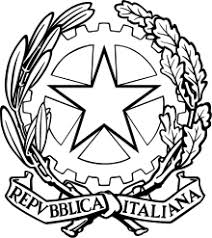 UFFICIO STAMPA E COMUNICAZIONE ISTITUZIONALE DELLA GIUSTIZIA AMMINISTRATIVAGiustizia amministrativa: a pieno regime la tutela monocratica “emergenziale”. Questioni cautelari connesse al Covid decise in poche ore.*L’emergenza epidemiologica ha colpito anche la giustizia amministrativa, imponendo, a tutela della salute dei difensori e delle parti, una sospensione della celebrazione dei processi. Si è apprestato tuttavia un sistema in grado di fornire egualmente una pronta tutela alle urgenze ed alle ragioni delle parti: sebbene siano stati sospesi i processi sino al 15 aprile (compreso), grazie alle nuove e temporanee regole processuali (introdotte tempestivamente dai decreti legge 11 e 18/2020) la tutela cautelare è continuata incessante, senza alcuna battuta d’arresto, secondo una doppia fase scandita dalle disposizioni citate. Il processo telematico ha offerto il necessario supporto tecnologico e ha consentito di attenuare enormemente gli effetti della situazione emergenziale, consentendo ai magistrati lo studio dei fascicoli e il deposito dei provvedimenti da remoto, assicurando il servizio senza soluzioni di continuità.Prima faseIl DL 11/2020 (entrato in vigore l’8 marzo e poi abrogato con effetto da 19 marzo) ha previsto, all’art. 3, che “I procedimenti cautelari, promossi o pendenti …… sono decisi, su richiesta anche di una sola delle parti, con il rito di cui all'articolo 56 del medesimo codice del processo amministrativo e la relativa trattazione collegiale è fissata in data immediatamente successiva al 22 marzo 2020”.Si è dunque prevista l’applicazione alle istanze cautelari del rito “monocratico”, purché almeno una delle parti costituite ne facesse richiesta.Le richieste sono state relativamente poche, sia a causa della mancanza di tempo per metabolizzare le nuova norma processuale, sia a causa della difficoltà degli studi legali, alle prese con le difficoltà operative legate all’emergenza epidemiologica, di attivarsi per proporre la prevista domanda. Il numero dei decreti suddiviso per TAR è riportato nella colonna 2.In questo periodo la tutela monocratica “pura”, ossia quella prevista dell’art. 56 c.p.a. per il caso di “estrema gravità ed urgenza” è proseguita normalmente. In numero dei decreti urgenti è riportato nella colonna 1.Dati dall’8 al 18 marzo (compreso)Seconda faseIl 19 marzo è entrato in vigore il d.l. 18/2020 (abrogativo, per quanto qui rileva, dell’art. 3 del d.l. 11/2020). La nuova disposizione ha previsto che “I procedimenti cautelari, promossi o pendenti ……… sono decisi con decreto monocratico dal presidente o dal magistrato da lui delegato, con il rito di cui all'articolo 56 del codice del processo amministrativo, e la relativa trattazione collegiale è fissata a una data immediatamente successiva al 15 aprile 2020. Il decreto è tuttavia emanato nel rispetto dei termini di cui all'articolo 55, comma 5, del codice del processo amministrativo….”.E’ quindi venuto meno l’onere della domanda della parte interessata e si è stabilita la conversione ex lege del rito cautelare collegiale in rito monocratico (nel rispetto dei termini dilatori di cui all’art. 55 cpa) con posticipazione della fase collegiale, comunque mantenuta, a data successiva al periodo di sospensione obbligatoria delle udienze (salva la possibilità di trattazione anticipata già dal 6 aprile secondo quanto previsto dall’art. 84 comma 2 del d.l. 18/2019)Il numero dei decreti monocratici è rapidamente cresciuto, così assicurando una tutela cautelare, in volume e tempi, in linea con quelli che caratterizzavano la quotidianità nel periodo ante emergenza (anzi confrontando il dato dei provvedimenti cautelari delle tre settimane antecedenti, se ne ricava un incremento dell’attività). La tutela cautelare non solo non ha registrato soluzioni di continuità, ma è proseguita con i medesimi ritmi grazie anche alla semplificazione del rito. Anche i decreti cautelari di massima urgenza, di cui all’art. 56 c.p.a., non toccati dalla disciplina processuale emergenziale, si sono attestati sui numeri consueti.* il dato è dovuto alla circostanza che il calendario prevedeva udienza cautelare il 17 marzo e il 7 aprile, dunque in date non comprese nel periodo di indagine  ** il dato è dovuto alla circostanza che il calendario prevedeva udienza cautelare il 18 marzo e l’1 aprile, dunque in date non comprese nel periodo di indagine  Su tale ultimo blocco di dati, e segnatamente su quelli della colonna 2 (monocratici emessi nei termini di cui all’art. 55), si è effettuato un approfondimento per comprenderne gli esiti:Gli accoglimenti sono stati 477; i rigetti 1342; altro tenore 159 (improcedibile, fissa udienza, etc.).Gli esiti sono rappresentati percentualmente nel seguenti grafico.I numeri in appello:L’indagine è stata svolta anche con riferimento ai decreti emessi dal Consiglio di Stato e del CGARS.I dati emersi sono i seguenti:Prima fase (dall’8 al 18 marzo)Gli accoglimenti sono stati 86; i rigetti 226; altro tenore 23 (improcedibile, fissa udienza, etc.).Gli esiti sono rappresentati percentualmente nel seguenti grafico.Il prosieguoLa sospensione obbligatoria delle udienze e il regime emergenziale cautelare avranno termine, salvo nuove ed eventuali proroghe, il 15 aprile (compreso). La rilevazione statistica dei dati cautelari proseguirà quindi sino a quella data.E’ da rilevare che per i giudizi amministrativi l’art. 84 comma 1 del DL 18/2020 prevede una (parziale) anticipazione del periodo di celebrazione delle udienze pubbliche, a partire dal 6 aprile, se le parti congiuntamente lo richiedano, nonché la trattazione collegiale delle domande cautelari già (in tutto o in parte) accolte con monocratico (salvo che la parte su cui incide la misure monocratica non chieda rinvio). Dunque è ben possibile che già dal 6 aprile, ove i presupposti citati vengano in rilievo, e impregiudicata la possibilità di tutela monocratica, possano tornare ad essere emesse ordinanze cautelari collegiali.  I decreti aventi ad oggetto provvedimenti emergenziali Covid 19 e la loro attuazioneNel novero dei decreti sopra numericamente riportati rientrano anche i decreti monocratici che hanno deciso su questioni connesse all’emergenza epidemiologica. I decreti sono pochi perché pochi sono stati i ricorsi . Essi hanno riguardato, in un caso, l’impugnazione diretta dell’ordinanza regionale della Campania (Tar Napoli, sez. V, dec., 18 marzo 2020, n. 416 – Pres. Scudeller)Altro caso ha riguardato un provvedimento di una azienda sanitaria siciliana che aveva inibito l’attività di laboratorio relativa all’esecuzione di test diagnostici per coronavirus in assenza di sintomi (TAR Sicilia – Sezione Catania, sez. IV, dec., 27 marzo 2020, n. 235 – Pres. Iannini).Altro caso ha avuto, invece, a oggetto i provvedimenti di una azienda sanitaria del Molise, nella parte in cui hanno disposto il ricovero presso una struttura privata accreditata residenziale di una paziente proveniente dal Molise senza aver disposto preventivamente il tampone di controllo per verificare che la paziente medesima non fosse affetta da coronavirus, a differenza di quanto previsto per i provenienti da fuori regione (Tar Molise Decreto ante causam 30 marzo 2020, n. 62 - Pres. Silvestri)Per il resto, la maggior parte dei provvedimenti impugnati ha avuto ad oggetto la “messa in quarantena” di soggetti in conseguenza della violazione dei divieti contenuti in ordinanze regionali e in applicazione di misure cautelative previste sempre a livello regionale  (TAR Campania Tar Napoli, sez. V, dec., 20 marzo 2020, n. 433 – Pres. Scudeller; Idem dec., 21 marzo 2020, n. 436;  dec., 24 marzo 2020, n. 471;  Tar Catanzaro, sez. I, dec., 28 marzo 2020, n. 165 – Pres. Pennetti;  Cons.St., sez. III, dec., 30 marzo 2020, n. 1553 – Pres. Frattini)Tutti i casi sono stati decisi in sede cautelare monocratica, ai sensi dell’art. 56 c.p.a., in tempi estremamente contenuti (i tempi oscillano tra le 24 e le 48 ore dal deposito del ricorso).I singoli decreti e i relativi abstract, risultano pubblicati sul sito della giustizia amministrativa, e sono stati, tra l’altro, oggetto di scambio di informazioni con il Consiglio di Stato francese e il Tribunale Supremo spagnolo.Roma 6 aprile 2020Il magistrato prepostoCons. Giulio VeltriDecreti  MonocraticiDecreti  MonocraticiSEDEex art 56 c.p.aex art.3 dl 11/2020 TotaleANCONA303AOSTA112BARI202BOLOGNA707BOLZANO303BRESCIA404CAGLIARI303CAMPOBASSO101CATANIA505CATANZARO617FIRENZE707GENOVA325L'AQUILA033LATINA606LECCE404MILANO909NAPOLI271643PALERMO134PARMA000PERUGIA000PESCARA000POTENZA202REGGIO CALABRIA101ROMA512576SALERNO202TORINO224TRENTO101TRIESTE101VENEZIA707TOTALE15953212I dati dal 19 sino al 31 marzo (compreso) sono i seguentiI dati dal 19 sino al 31 marzo (compreso) sono i seguentiI dati dal 19 sino al 31 marzo (compreso) sono i seguentiI dati dal 19 sino al 31 marzo (compreso) sono i seguentiDecreti  MonocraticiDecreti  MonocraticiSEDEEx. art 56 c.p.aEx. art. 84 d.l. 18/2020TotaleANCONA72633AOSTA022BARI94958BOLOGNA71421*BOLZANO000BRESCIA02121CAGLIARI34346CAMPOBASSO02828CATANIA4110114CATANZARO07676FIRENZE34245GENOVA11718L'AQUILA52126LATINA44953LECCE64652MILANO9131140NAPOLI13217230PALERMO7177184PARMA11819PERUGIA01313PESCARA7916POTENZA12829**REGGIO CALABRIA000ROMA60723783SALERNO62632TORINO47983TRENTO033TRIESTE055VENEZIA257TOTALE15919782137Decreti  MonocraticiDecreti  MonocraticiDecreti  MonocraticiSezioniSezioniex art. 56 c.p.a.ex art.3 dl 11/2020ex art.3 dl 11/2020TotaleCds - III Sez.Cds - III Sez.130013CDS- IV Sez.CDS- IV Sez.2335Cds - V Sez.Cds - V Sez.2557CDS - VI Sez.CDS - VI Sez.289937CGARSCGARS0111TotaleTotale45181863Seconda fase (dal 19 sino 31 marzo compreso)Seconda fase (dal 19 sino 31 marzo compreso)Seconda fase (dal 19 sino 31 marzo compreso)Seconda fase (dal 19 sino 31 marzo compreso)Seconda fase (dal 19 sino 31 marzo compreso)Seconda fase (dal 19 sino 31 marzo compreso)Seconda fase (dal 19 sino 31 marzo compreso)Seconda fase (dal 19 sino 31 marzo compreso)Seconda fase (dal 19 sino 31 marzo compreso)Decreti  MonocraticiDecreti  MonocraticiDecreti  MonocraticiDecreti  MonocraticiDecreti  MonocraticiDecreti  MonocraticiSezioniSezioniex art. 56 c.p.a.ex art. 56 c.p.a.ex art. 56 c.p.a.ex art. 84 d.l. 18/2020ex art. 84 d.l. 18/2020ex art. 84 d.l. 18/2020TotaleCds - III Sez.Cds - III Sez.141414127127127141CDS- IV Sez.CDS- IV Sez.4440004Cds - V Sez.Cds - V Sez.12121273737385CDS - VI Sez.CDS - VI Sez.737373808080153CGARSCGARS11155555556TotaleTotale104104104335335335439